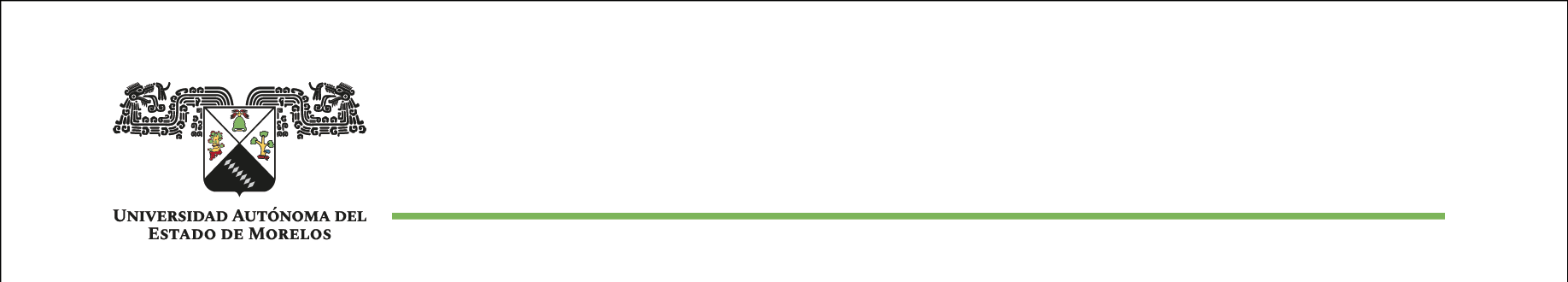 SOLICITUD DE TÍTULO ELECTRÓNICO PROFESIONALLicenciaturaPara ser llenado por el interesado:Para ser llenado por la Unidad Académica:*http://titulos.uaem.mx/pre-registro  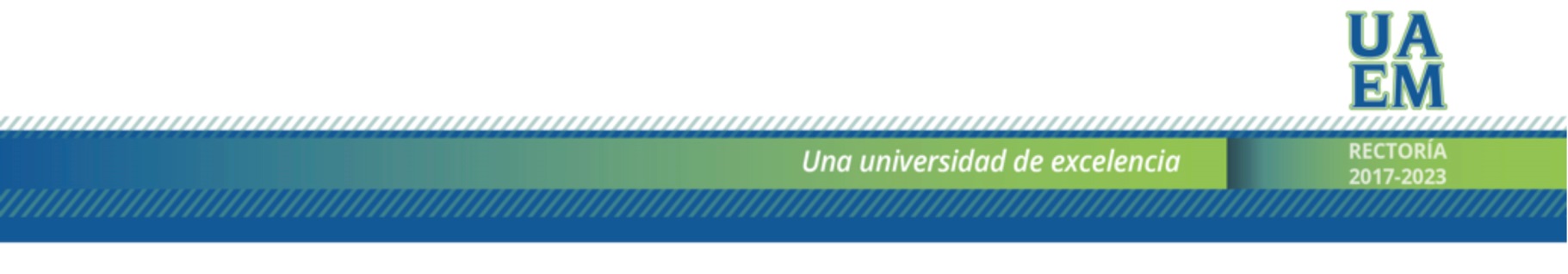 Fecha de solicitud: (día, mes, año)DATOS DEL INTERESADODATOS DEL INTERESADODATOS DEL INTERESADODATOS DEL INTERESADODATOS DEL INTERESADODATOS DEL INTERESADODATOS DEL INTERESADONombre:Apellido PaternoApellido PaternoApellido MaternoApellido MaternoNombre (s)Nombre (s)Matrícula:Matrícula:Matrícula:Matrícula:Matrícula:Matrícula:Matrícula:Carrera: Licenciatura en Carrera: Licenciatura en Carrera: Licenciatura en Carrera: Licenciatura en Carrera: Licenciatura en Carrera: Licenciatura en Carrera: Licenciatura en Unidad Académica: ESCUELA DE ESTUDIOS SUPERIORES DE MAZATEPEC, SUBSEDE TETECALAUnidad Académica: ESCUELA DE ESTUDIOS SUPERIORES DE MAZATEPEC, SUBSEDE TETECALAUnidad Académica: ESCUELA DE ESTUDIOS SUPERIORES DE MAZATEPEC, SUBSEDE TETECALAUnidad Académica: ESCUELA DE ESTUDIOS SUPERIORES DE MAZATEPEC, SUBSEDE TETECALAUnidad Académica: ESCUELA DE ESTUDIOS SUPERIORES DE MAZATEPEC, SUBSEDE TETECALAUnidad Académica: ESCUELA DE ESTUDIOS SUPERIORES DE MAZATEPEC, SUBSEDE TETECALAUnidad Académica: ESCUELA DE ESTUDIOS SUPERIORES DE MAZATEPEC, SUBSEDE TETECALAClave Única del Registro de Población (CURP): Clave Única del Registro de Población (CURP): Clave Única del Registro de Población (CURP): Clave Única del Registro de Población (CURP): Clave Única del Registro de Población (CURP): Clave Única del Registro de Población (CURP): Clave Única del Registro de Población (CURP): Correo Electrónico: Correo Electrónico: Correo Electrónico: Correo Electrónico: Correo Electrónico: Correo Electrónico: Correo Electrónico: Teléfono Casa:Teléfono Casa:Teléfono Celular:Teléfono Celular:DOCUMENTACIÓN E INFORMACIÓN PROPORCIONADA POR EL EGRESADO CON TÍTULO PROFESIONALDOCUMENTACIÓN E INFORMACIÓN PROPORCIONADA POR EL EGRESADO CON TÍTULO PROFESIONALDOCUMENTACIÓN E INFORMACIÓN PROPORCIONADA POR EL EGRESADO CON TÍTULO PROFESIONALDOCUMENTACIÓN E INFORMACIÓN PROPORCIONADA POR EL EGRESADO CON TÍTULO PROFESIONALActa de Nacimiento (actualizada, en original y copia simple)SIFecha de Titulación Profesional (día, mes, año):Fecha de Titulación Profesional (día, mes, año):Clave Única de Registro de Población (copia simple)SIFecha de Titulación Profesional (día, mes, año):Fecha de Titulación Profesional (día, mes, año):Comprobante de Pre-registro (original)*SIFecha de Titulación Profesional (día, mes, año):Fecha de Titulación Profesional (día, mes, año):Certificado Total de Bachillerato (original y copia simple)SIFecha de Titulación Profesional (día, mes, año):Fecha de Titulación Profesional (día, mes, año):Certificado Total de Estudios de Licenciatura (original y copia simple)SIFecha de Expedición de Título Profesional (día, mes, año):Fecha de Expedición de Título Profesional (día, mes, año):Constancia de Cumplimiento del Servicio Social(original y copia simple)SIFecha de Expedición de Título Profesional (día, mes, año):Fecha de Expedición de Título Profesional (día, mes, año):Acta de Evaluación Profesional(original y copia simple)SIFecha de Expedición de Título Profesional (día, mes, año):Fecha de Expedición de Título Profesional (día, mes, año):Título Profesional (copia simple legible por ambos lados tamaño carta)SIFecha de Expedición de Título Profesional (día, mes, año):Fecha de Expedición de Título Profesional (día, mes, año):Pago de Título Electrónico (original y copia simple)DOCUMENTACIÓN PROPORCIONADA POR EL EGRESADO EN TRÁMITE DE TITULACIÓN PROFESIONALDOCUMENTACIÓN PROPORCIONADA POR EL EGRESADO EN TRÁMITE DE TITULACIÓN PROFESIONALDOCUMENTACIÓN PROPORCIONADA POR EL EGRESADO EN TRÁMITE DE TITULACIÓN PROFESIONALDOCUMENTACIÓN PROPORCIONADA POR EL EGRESADO EN TRÁMITE DE TITULACIÓN PROFESIONALActa de Nacimiento (actualizada, en original y copia simple)Acta de Nacimiento (actualizada, en original y copia simple)Acta de Nacimiento (actualizada, en original y copia simple)Clave Única de Registro de Población (copia simple)Clave Única de Registro de Población (copia simple)Clave Única de Registro de Población (copia simple)Comprobante de Pre-registro (original)*Comprobante de Pre-registro (original)*Comprobante de Pre-registro (original)*Bajo protesta de decir verdad manifiesto que la información proporcionada es verídica y que los documentos que acompaño son auténticos, asimismo, manifiesto que mientras no cambie mi correo electrónico, estoy de acuerdo en que todas las notificaciones  se me realicen por el mismo medio señalado, deslindando a la Universidad Autónoma del Estado de Morelos, de cualquier situación que derive de ello. Firma del interesadoJefe de Control Escolar de la Unidad Académica, responsable de la revisión y cotejo de la información plasmada en el presente documento.Nombre y firmaPersonal de la Dirección General de Servicios Escolares, responsable de la revisión y cotejo de la información plasmada en el presente documento.Nombre y firma